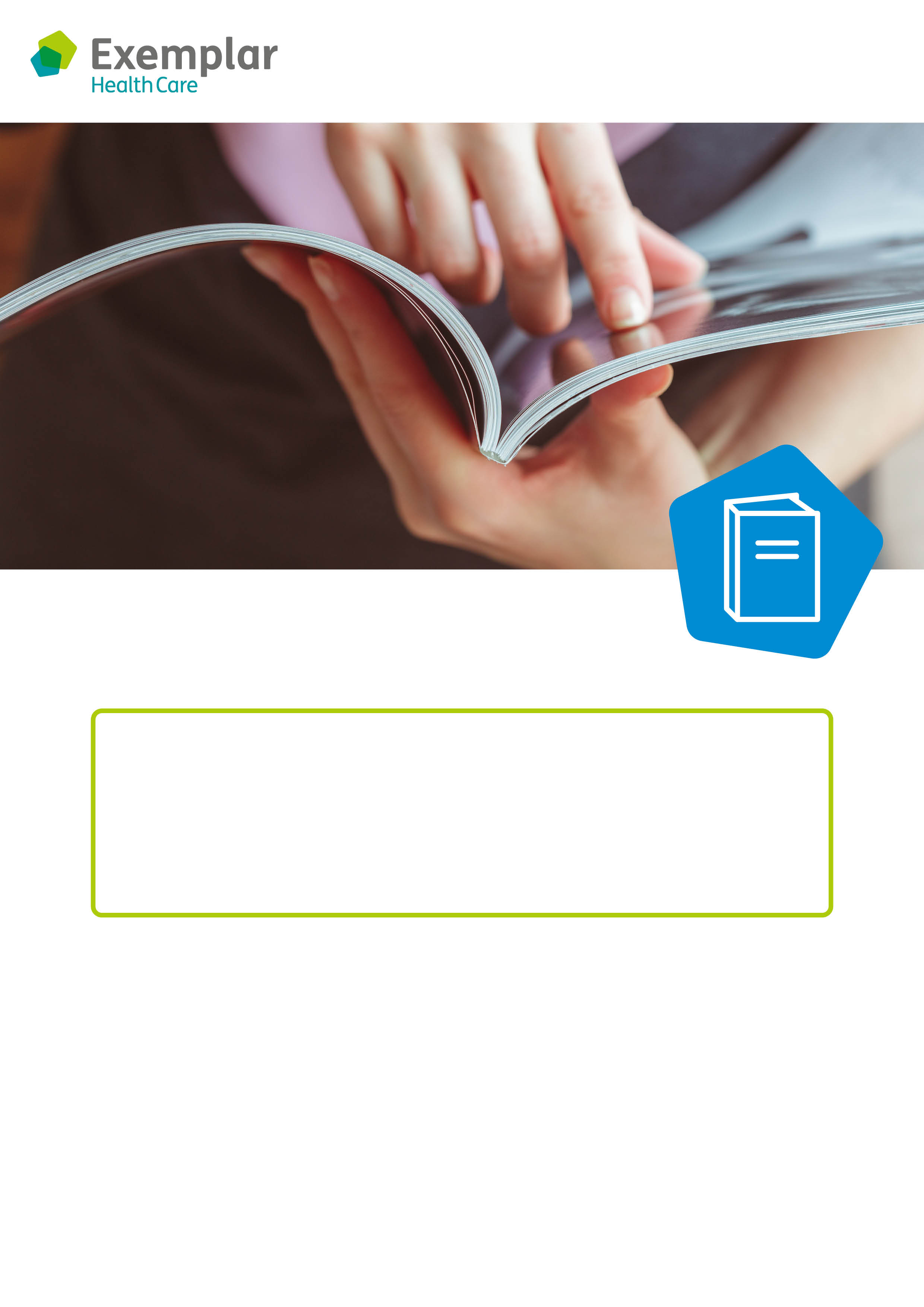 to seeing you. 